«СРЕДНЯЯ ОБЩЕОБРАЗОВАТЕЛЬНАЯ ШКОЛА 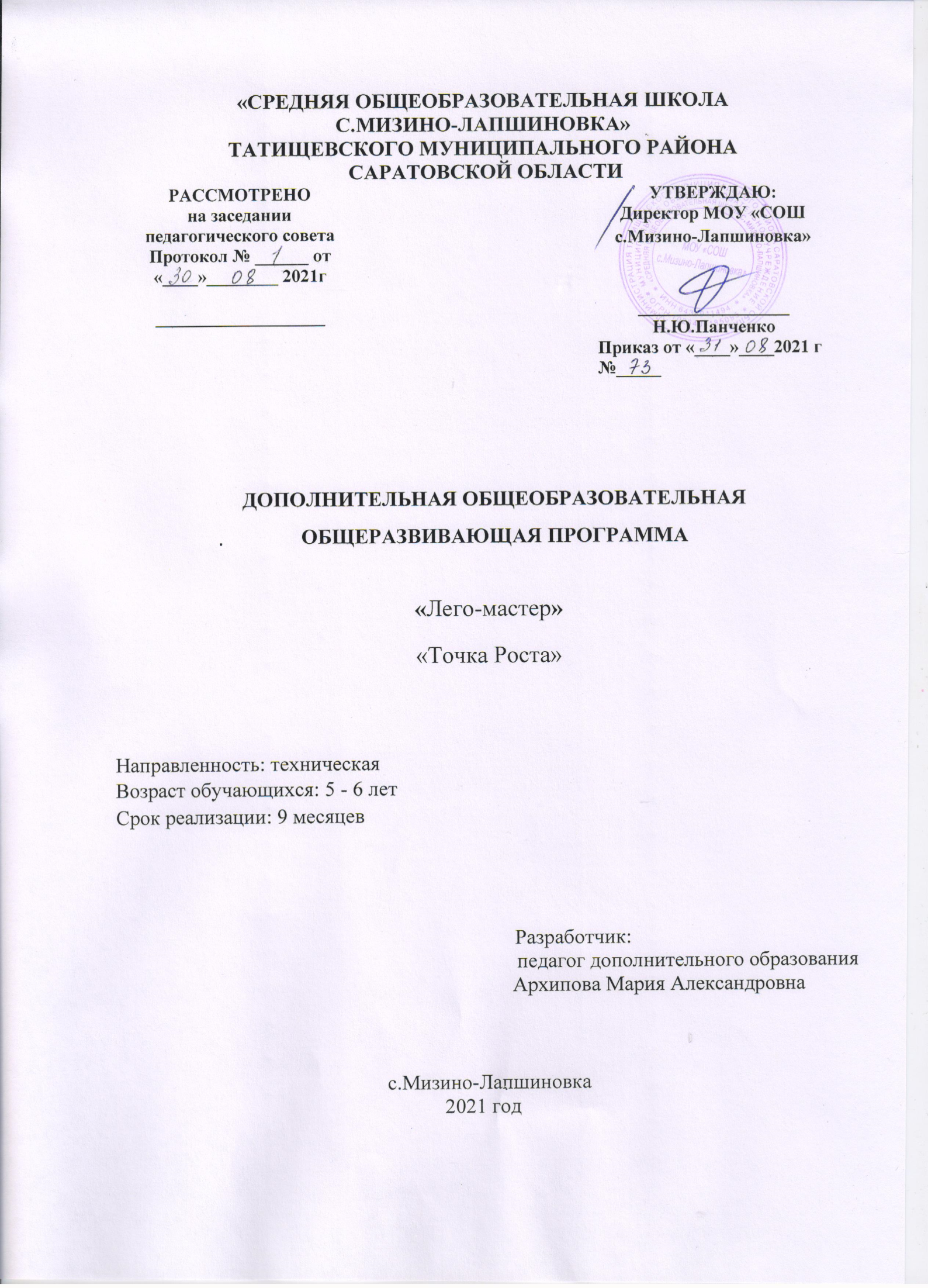 С.МИЗИНО-ЛАПШИНОВКА»                 Пояснительная запискаДополнительная общеразвивающая программа «Лего-мастер»  технической направленности по развитию мотивации личности ребенка к познанию и творчеству в ЛЕГО-конструировании у детей старшего дошкольного возраста.  Программа направлена на развитие конструктивных и творческих способностей в ЛЕГО-конструировании, обеспечение социальной ситуации развития детей дошкольного возраста.XXI век – век высоких информационных технологий. В последнее десятилетие ЛЕГО-технологии получили широкое распространение, что способствует развитию детского технического творчества. Актуальность ЛЕГО–конструирования заключается в воспитании гуманной, духовно богатой, технически грамотной личности ребенка и нацелена на воспитание будущих инженерных кадров России.Педагогическая целесообразность. Конструирование является сложным познавательным процессом, в результате которого происходит интеллектуальное развитие детей: ребенок овладевает практическими знаниями, учится выделять существенные признаки, устанавливать отношения и связи между деталями и предметами.Занятия LEGO-конструированием положительно влияют на совершенствование познавательных психических процессов у детей, (ощущения, воображение, внимание, восприятие, память, мышление, речь, представление), формирование волевых психических процессов (постановка цели, принятие решения). Сам процесс деятельности конструирования становится важным, в то время, когда они наблюдают, сравнивают, классифицируют, группируют, делают выводы, выясняют закономерности. Кроме того, работа с LEGO-конструкторами способствует накоплению полезной информации, дает возможность максимально реализовать творческие способности, помогая детям воплощать в жизнь свои задумки, строить и фантазировать, увлеченно работать и видеть конечный результат. Развитие мелкой моторики стимулирует развитие речи. В процессе ЛЕГО–конструирования дошкольники осваивают технологии сборки, программирования, развиваются во всех образовательных областях.В «социально-коммуникативном развитии» у детей дошкольного возраста формируются готовность к совместной деятельности со сверстниками, позитивные установки к конструированию как творческой деятельности; происходит развитие общения со взрослыми и сверстниками, становление самостоятельности, целенаправленности и саморегуляции собственных действий, развитие социального и эмоционального интеллекта. В «речевом развитии» активный словарь обогащается специальной терминологией, развивается связная речь и детское речевое творчество. В «познавательном развитии» развивается познавательная мотивация и любознательность; формируются познавательные действия, первичные представления об объектах окружающего мира о свойствах и отношениях объектов окружающего мира (форме, цвете, размере, материале, количестве числе, части и целом, пространстве и времени, движении и покое, причинах и следствиях); развивается воображение и творческая активность. В «художественно-эстетическом развитии» происходит реализация самостоятельной творческой деятельности в конструировании и игровой деятельности. В «физическом развитии» развивается координация движений, крупная и мелкая моторики обеих рук.Дети на занятиях по лего-конструированию играют, одновременно обучаясь, у них возникает интерес к моделированию, развивается функция произвольности внимания, что является базой для развития мотивации к обучению – главного условия для дальнейшего обучения в школе.Основной образовательной технологией, в процессе которой происходит обучение лего-конструированию, является игровая деятельность.Дети учатся работать с предложенными инструкциями, формируются умения сотрудничества с одним или несколькими партнерами в коллективе.Занятия лего-конструированием, главным образом, направлены на развитие конструкторских, изобразительных, коммуникативных способностей. Все это взаимосвязано и вносит разнообразие в творческую деятельность. Отличительной особенностью данной программы является системно-деятельностный подход, предполагающий чередование практических и умственных действий ребёнка. Конструктивная созидательная деятельность является идеальной формой работы, которая позволяет педагогу дополнительного образования сочетать образование, воспитание и развитие детей дошкольного возраста в игре.Образовательная деятельность по лего-конструированию основывается на деятельностно-ориентированной концепции.  В соответствии с ней развитие ребенка-дошкольника происходит в наиболее близких и естественных для ребенка видах деятельности – игре, общении, экспериментировании, изобразительной, речевой и других. Основу развития деятельности составляет познавательная потребность, через неё происходит запуск собственной деятельности, развиваются способности, начинает функционировать цепь: познавательная потребность – познавательные мотивы – положительные установки – положительные эмоции – устойчивый интерес - собственная деятельность – развитие способностей.     Количество детей в группе – от 8 до 15 человек, дети 5-6 лет.Срок освоения дополнительной общеразвивающей программы: занятия проводятся 1 раз через неделю по 25 минут. Цели и задачи программыЦель программы: Создание условий для развития мотивации личности ребенка к познанию и творчеству в лего-конструировании у детей старшего дошкольного возраста.Задачи:Обучающие:Дать первоначальные представления о LEGO-конструкторах.Познакомить с различными видами конструкций, приемами сборки и соединения деталей.Обучать технологии конструирования по образцу, рисунку, схеме, словесной инструкции, замыслу.Формировать умение видеть в целом конструкцию конкретного объекта, анализировать ее основные части, находить закономерности, отличия и общие черты в разных конструкциях.Развивающие:Развивать у дошкольников интерес к моделированию и конструированию, стимулировать детское техническое творчество.Развивать психические процессы (восприятие, память, воображение, мышление, речь, внимание).Развивать пространственное и техническое мышление, активизировать мыслительные процессы дошкольников (творческое решение поставленных задач, изобретательность, поиск нового и оригинального).Воспитательные:Воспитывать желание трудиться, самостоятельность, умение доводить начатое дело до конца.Содействовать воспитанию организационно-волевых качеств личности (терпение, воля, самоконтроль).Способствовать воспитанию личностных качеств: целеустремленности, настойчивости, самостоятельности, чувства коллективизма и взаимной поддержки, чувство такта.Содержание программыУчебно-тематический план работы составлен для детей старшего дошкольного возраста. В нём распределены 18 мероприятий в совместной деятельности воспитателя с детьми, которые проводятся один раз через неделю, продолжительностью - 25 минут для детей (5-6 лет) при непосредственной поддержке детской инициативы и творческого потенциала воспитанников. Программа рассчитана на 9 месяцев обучения.Содержание программы предусматривает:1. Знакомство с названиями деталей ЛЕГО-конструктора, их различие и называние;2.Знакомство детей с различными способами крепления деталей ЛЕГО;3.Рассматривание предметов и образцов, анализ готовых построек; выделение в разных конструкциях существенных признаков, группировка их по сходству основных признаков, понимание, что различия признаков по форме, размеру зависят от назначения предметов;4.Проявление творчества и изобретательности в работе; планирование этапов создания постройки;5. Работа в коллективе, в паре;6.Мысленное изменение пространственного положения конструируемого объекта, его частей, деталей, представление положения объекта после изменения;7.Анализ условия функционирования будущей конструкции, установка последовательности и на основе этого создание образа объекта;8. Конструирование по схеме, предложенной взрослым и построение схемы будущей конструкции;9. Конструирование по условиям задаваемым взрослым, сюжетом игры;12. Размещение постройки на плате, сооружение коллективных построек.Учебно-тематический план  Содержание учебного плана1. Введение в Лего-конструированиеТеория: познакомить детей с историей появления кубиков Лего и их особенностями, видами. Рассказать правила работы с Лего-конструктором.Практика: ознакомление с конструкторами, деталями конструктора вырабатывать навык ориентации в деталях, их классификации, умение слушать инструкцию педагога.2. Скрепление Лего деталей. Конструирование по замыслуТеория: познакомить детей с различными способами крепления деталей: в длину, высоту, расположению деталей, в рядах в порядке убывания. Практика:создать условия для закрепления полученных знаний и конструктивных навыков через конструирование простых построек.3. Конструирование по схеме «Дом»Теория:рассмотреть виды домов, построенных из кубиков Лего. Практика:создать постройкус основными частями дома.4. Конструирование «Разные дома»Теория:обучать детей простым приемам конструирования: Практика:соединять детали на плоскости, располагая их горизонтально и вертикально, учить правильно называть детали.5. Лего-игротека. ТранспортТеория:знакомство с основными принципами механики во время построения, с основными деталями: колеса, оси, блоки.Практика:осваивать навык соединения деталей между собой6. Конструирование по образцу «Грузовой автомобиль»Теория:формировать представление детей о разных видах транспорта, через один из способов конструирования, способствующего развитию творческих способностей у дошкольниковПрактика:создавать объект из Лего-конструктора в соответствии с образцом7. Конструирование по образцу «Пожарная часть»Теория:рассказать о профессии пожарного. Практика:строить пожарную машину и пожарную часть. Закрепить навыки скрепления деталей.8. Конструирование по образцу «Скорая помощь»Теория:рассказать о профессии фельдшера. Практика:построить машину скорой помощи. Закрепить навыки скрепления деталей.9. Моделирование заборов, оград «Постройка ограды (вольер) для животныхТеория:закрепить представление о многообразии животного мира. Формировать умение видеть конструкцию объекта, анализировать ее основные части, их функциональное назначение.Практика: создавать постройки разных видов заборов, оград и вольеров.10. Конструирование по образцу «Ракета»Теория:познакомить детей с видами космических кораблей. Закрепить навыки скрепления деталей.Практика:постройка ракеты различными способами.11. Конструирование по замыслу «Космический корабль»Теория:активизировать конструктивное воображение детей, стимулировать создание детьми собственных вариантов построек, освоенных на занятиях, внесение в знакомые постройки элементов новизны. Практика:закреплять у детей навыки правильного соединения деталей при постройке космического корабля.12. Конструирование по образцу «Катер»Теория:учить выделять в постройке ее функциональные части (борт, корму, нос, капитанский мостик, трубы). Практика:создавать постройки катера.13. Конструирование по образцу «Пароход»Теория:закреплять знания о водном транспорте. Закреплять навыки конструирования.Практика:создавать постройки парохода.14. Конструирование по замыслу «Метрополитен»Теория:активизировать конструктивное воображение детей, стимулировать создание детьми собственных вариантов построек, освоенных на занятиях, внесение в знакомые постройки элементов новизны. Практика: создавать постройку метрополитена и закреплять у детей знания конструктивных свойств материала и навыки правильного соединения деталей.15. Конструирование по образцу «Черепаха»Теория:продолжать формировать умение заранее обдумывать содержание будущей постройки, давать общее описание.Практика:создавать постройку черепахи различными способами.16. Конструирование по образцу «Дельфин»Теория:продолжать формировать умение заранее обдумывать содержание будущей постройки, давать общее описание.Практика:создавать постройку дельфина различными способами.17. Конструирование по образцу «Многоэтажные дома»Теория:развивать творческую инициативу и самостоятельность. Формировать обобщенные представления о домах.Практика:создавать постройки домов различными способами.18. Конструирование по замыслуТеория:учить заранее обдумывать содержание будущей постройки, называть ее тему, давать общее описание. Практика:создавать постройки на свободную тему.Планируемые результатыВ результате освоения Программы воспитанники достигают следующих результатов:- личностные -развивается интерес к техническому творчеству, самостоятельность и личная ответственности за свои поступки; формируются установки на безопасный и здоровый образ жизни.- метапредметные–дети умеют выстраивать свою деятельность согласно условиям; умеют работать по предложенным инструкциям; перерабатывать полученную информацию (делать выводы в результате совместной работы, сравнивать и группировать предметы и их образы); умеют работать в паре и коллективе.- предметные– умеют различать и называть детали конструктора, знают основы легоконструирования, знают технологическую последовательность изготовления конструкции.В результате освоения программы:Дети овладеют знаниями: - названия деталей конструктора;-способы соединения деталей;-виды подвижных соединений;-последовательность изготовления несложных моделей;Дети будут уметь:-организовывать рабочее место и поддерживать на нём порядок;-под руководством преподавателя проводить анализ модели, планировать последовательность её изготовления и осуществлять контроль результата своей практической работы по технологической карте или рисунку;-работать индивидуально, парами и группой с опорой на готовый план в виде рисунков, технологических карт, осуществлять контроль качества работы друг друга;-соблюдать правила безопасности работы с конструктором;-подбирать детали необходимые для работы;-классифицировать детали по различным признакам;-выполнять работу в заданное время.Показатели проявлений в конструировании из лего-конструкторов1.Называет детали конструктора.2.Создает модели и сюжетные конструкции из предложенного материала по образцу, схеме, фотографии, теме, замыслу, условиям. 3.Создают коллективные модели и конструкции.4.Строит по творческому замыслу: создает замысел, подбирает соответствующие детали (кирпичики, бруски, колеса, пластины и т.п.).5.Создает фигурки людей, животных, модели транспорта, постройки и т.п. в соответствии с задуманной моделью или макетом конструкции. 6.Строит сложные постройки.7.Дает оценку моделям, конструкциям, созданным лично и другими детьми.8.Создает сюжетную композицию.9.Умеет работать с партнером в паре и коллективеВ новых условиях педагог выступает в роли организатора самостоятельной деятельности воспитанников, компетентного консультанта и помощника. Его профессиональные умения должны быть направлены на индивидуализацию образования для того, чтобы вовремя квалифицированными действиями помочь устранить намечающиеся трудности в познании и применении знаний. Личностно-ориентированное обучение предусматривает, по сути, дифференцированный подход к обучению с учетом уровня интеллектуального развития воспитанника, его способностей и задатков.Таким образом, система педагогической оценки и наблюдений появления проявлений у ребенка позволяет наметить индивидуальную траекторию развития каждого ребенка дошкольного возраста и оптимизировать работу с группой детей в лего-конструировании.Формы подведения итогов реализации дополнительной общеразвивающей программы:-оформление тематических выставок в группе;-участие в выставках и конкурсах детского творчества по конструированию и моделированию различного уровня;-создание детьми коллективных моделей, конструкций;-изготовление совместных творческих работ детей и родителей;-проектная деятельность детей;-проектная деятельность детей и родителей.Итогом реализации дополнительной общеразвивающей программы «Лего-мастер» являются выставки детского творчества по темам календарно-перспективного планирования в группах, в результате которых проходит совместное обсуждение оригинальности замысла, креативности, индивидуальности каждой представленной модели или конструкции. В конце года организуется большая выставка творческих работ.LEGO-педагогика – одна из известных и распространенных сегодня педагогических систем, использующая трехмерные модели реального мира и предметно-игровую среду обучения и развития ребенка. Вместе с тем, лего-конструирование эффективное воспитательное средство, которое помогает объединить усилия педагогов и семьи в решении вопроса интеллектуального развития и воспитания ребенка. Календарно-тематическое планирование Список литературыБедфорд А.Инструкция LEGOИшмакова М.С. Конструирование в дошкольном образовании в условия введения ФГОС: пособие для педагогов. – всерос.уч.-метод. центр образоват. Робототехники. -М.:  Изд.-полиграф. центр «Маска» - 2013.  Куцакова Л.В.Конструирование и художественный труд в детском саду. - М.,  ТЦ «Сфера», 2005г.Лусс Т.С. Формирование навыков конструктивно-игровой деятельности у детей с  помощью Лего: пособие для педагогов-дефектологов.- М.: Гуманит. изд. центр  ВЛАДОС, 2003.  Комарова Л. Г. «Строим из LEGO» (моделирование логических отношений и объектов  реального мира средствами конструктора LEGO). - М.; «ЛИНКА — ПРЕСС», 2001.  Мельникова О.М. Лего-конструирование. 5-10 лет. Программа, заянтия. 32 конструкторские модели. Презентации в электронном приложении/ О.В. Мельникова. – Волгоград: Учитель. - 51 с.Фешина Е.В. «Лего-конструирование в детском саду»: Пособие для педагогов. М.: изд.  Сфера, 2011.Фешина Е.В. «Лего конструирование в детском саду» Пособие для педагогов. - М.: изд. Сфера, 2012.Куцакова Л.В. Занятия дошкольников по конструированию и ручному труду-М.: Издательство «Совершенство», 1999.Комарова Л.Г. Строим из LEGO «ЛИНКА-ПРЕСС»- Москва, 2001.Волосовец Т.В., Маркова В.А., Аверин С.А. STEM-образование детей дошкольного и младшего школьного возраста. Парциальная модульная программа развития интеллектуальных способностей в процессе познавательной деятельности и вовлечения в научно-техническое творчество: учебная программа / Т. В. Волосовец и др. — 2-е изд., стерео­тип. — М.: БИНОМ. Лаборатория знаний, 2019.Приложение 1Игры для детейРоль ведущего берут на себя дети. В играх развиваются коллективизм, память, мышление. Дети учатся заниматься по карточкам.№ п/пНазвание раздела, темыКоличество часовКоличество часовКоличество часовФормы аттестации и контроля (опрос, выполнение, нормативов, презентация работ и т.д.)№ п/пНазвание раздела, темыВсегоТеорияПрактикаФормы аттестации и контроля (опрос, выполнение, нормативов, презентация работ и т.д.)ВведениеВ Лего-конструирование211Беседа, презентацияКонструирование «Мой дом»111Презентация, показ постройкиКонструирование «Транспорт специального назначения»211Показ постройкиКонструирование «Транспорт специального назначения»211Презентация работКонструирование «Ферма»201НаблюдениеКонструирование «Космос»211Беседа, показ постройкиКонструирование «Водный транспорт»211Визуальный контрольКонструирование «Метрополитен»211Беседа, показ постройкиКонструирование «Насекомые»211НаблюдениеКонструирование «Город»101Презентация работИТОГО:18810№п/пТема занятияКол-во часовДатапо плануДатапо фактуПримечание1Введение в Лего-конструирование12Скрепление Лего деталей. Конструирование по замыслу13Конструирование по схеме «Дом»14Конструирование «Разные дома»15Лего-игротека. Транспорт16Конструирование по образцу «Грузовой автомобиль»17Конструирование по образцу «Пожарная часть»18Конструирование по образцу «Скорая помощь»19Моделирование заборов, оград «Постройка ограды (вольер) для животных110Конструирование по образцу «Ракета»111Конструирование по замыслу «Космический корабль»112Конструирование по образцу «Катер»113Конструирование по образцу «Пароход»114Конструирование по замыслу «Метрополитен»115Конструирование по образцу «Черепаха»116Конструирование по образцу «Дельфин»117Конструирование по образцу «Многоэтажные дома»118Конструирование по замыслу1Название игры Цель игры Оборудование Ход игры Чья команда быстрее построит Учить строить в команде, помогать друг другу. Развивать интерес, внимание, быстроту, мелкую моторику рук. Набор ЛЕГО-конструктора, образец. Дети объединяются в две команды. Каждой команде дается образец постройки, например, дом, машина с одинаковым количеством деталей. Ребенок за один раз может прикрепить одну деталь. Дети по очереди подбегают к столу. Подбирают нужную деталь и прикрепляют к постройке. Побеждает команда, быстрее построившая конструкцию. Найди такую же деталь, как на карточке. Закреплять названия деталей ЛЕГО-конструктора Карточки, детали ЛЕГО-конструктора, плата. Дети по очереди берут карточку с чертежом детали ЛЕГО-конструктора, находят такую же и прикрепляют ее на плату. В конце игры дети придумывают название постройки. Таинственный мешочек Учить отгадывать детали конструктора на ощупь Наборы деталей конструктора, мешочек Педагог держит мешочек с деталями конструктора. Дети по очереди берут из него одну деталь. Отгадывают и всем показывают. Разложи детали по местам Закреплять названия деталей ЛЕГО-конструктора Коробочки, детали ЛЕГО-конструктора (клювик, лапка, овал, полукруг) Детям даются коробочки и конструктор. На каждого ребенка распределяют детали по две. Дети должны за короткое время собрать весь конструктор. Кто соберет без ошибок, тот и победил